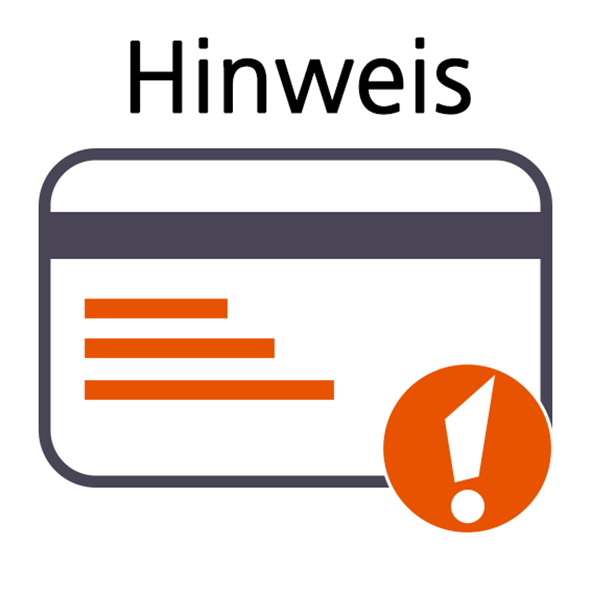 Name, Vorname:Musterfrau, MaximilianeMatrikelnummer:123456E-Mail-Adresse:Maximiliane.Musterfrau@Studium.FernUni-Hagen.deSemester:Zutreffendes von Ihnen zu ergänzenModul:BA: VP1 / MA: MV5 – Zutreffendes von Ihnen zu ergänzenModulverantwortliche:Zutreffendes von Ihnen zu ergänzen